Yêu cầu chung: Nam, ưu tiên có kinh nghiệm làm việc tại các công ty sản xuất cùng ngànhNộp hồ sơ tại:Hộp thư điện tử: VNCareer@deheus.com  hoặc Sarah.sang@deheus.com 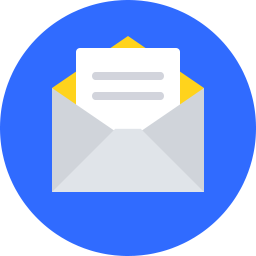 Tiêu đề thư ghi rõ [tên vị trí ứng tuyển]_[họ và tên] HoặcHồ sơ photo nộp trực tiếp tại phòng bảo vệ nhà máy De Heus Đồng NaiSTTVị trí tuyển dụngYêu cầuSố Lượng01Trưởng ca Tốt nghiệp Đại học các ngành điện tử, cơ khí, công nghệ ô tô, Công nghệ sản xuất0102Nhân viên vận hànhTốt nghiệp trung cấp trở lên các ngành điện, điện tử, cơ khí, công nghệ ô tô, hàn cắt, sản xuất TACN0803Nhân viên bảo trì điệnTốt nghiệp trung cấp điện trở lên (đi ca và hành chánh)0204Nhân viên khoTốt nghiệp trung cấp trở lên các ngành Kế toán, Kho vận, quản trị cơ sở sản xuất0205Tài xế xe nâng Tốt nghiệp 12/12, có chứng chỉ xe nâng KN 01 năm0306Công nhân sản xuất Tốt nghiệp tối thiểu 9/12 1007Nhân viên QCTốt nghiệp Đại học các ngành Công nghệ hóa, CNTP.02